河	北	省	教	育	厅冀教学函〔2022〕2 号河北省教育厅关于公布 2022 年河北省普通高校专科升本科教育考试招生计划的通知各有关高等学校：根据《河北省教育厅关于做好 2022 年河北省普通高校专科升本科教育考试招生工作的通知》（冀教学〔2022〕1 号） 要求，按照各普通专升本招生院校申报的招生章程，结合我省2022 届专科（高职）预计毕业生生源情况，制定了 2022 年河北省普通高校专科升本科教育考试招生计划，现予以公布，并就相关工作要求通知如下：一、各招生院校 2022 年普通专升本招生章程应及时向社会公布，在考试招生工作中严格执行。二、各有关高校要认真组织好考生报名及资格审核工作， 仔细核验基层服务项目人员、原建档立卡应届专科（高职）毕业生及退役大学生士兵考生的资格申报佐证材料，并按要求进行公示，确保有资格的考生不漏一人。三、面向原建档立卡贫困家庭专科（高职）毕业生设立的“专升本专项计划”及退役大学生士兵免试专升本招生实行计划单列，待成绩公布后根据报考情况另行制定。四、各招生院校要严格执行招生计划，未经批准，不得擅自变更招生计划。五、各招生院校不得在招生过程中进行虚假宣传，作出不实承诺，招揽生源。同时严格执行普通专升本学生收费标准， 不得借“专升本”名义进行高收费、乱收费的课外辅导等违规行为。附件：2022 年河北省普通高校专科升本科教育考试招生计划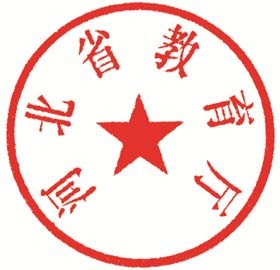 信息公开形式：主动公开- 2 -附件2022年河北省普通高校专科升本科教育考试招生计划学校名称招生专业联考专业普通考生招生计划数考试类别授予学位学制教学地点保定理工学院财务管理财务管理/会计学/审计学/资产评估80经管管理学2校本部保定理工学院会计学财务管理/会计学/审计学/资产评估110经管管理学2校本部保定理工学院电子商务及法律电子商务/电子商务及法律/国际商务60经管管理学2校本部保定理工学院工程管理工程管理/工程造价110经管管理学2校本部保定理工学院工程造价工程管理/工程造价80经管管理学2校本部保定理工学院工商管理工商管理100经管管理学2校本部保定理工学院国际经济与贸易国际经济与贸易60经管经济学2校本部保定理工学院人力资源管理人力资源管理30经管管理学2校本部保定理工学院市场营销市场营销70经管管理学2校本部保定理工学院机械设计制造及其自动化车辆工程/机械电子工程/机械工程/机械设计制造及其自动化/汽车服务工程80理工工学2校本部保定理工学院土木工程城市地下空间工程/道路桥梁与渡河工程/给排水科学与工程/ 建筑学/交通工程/勘查技术与工程/土木工程80理工工学2校本部保定理工学院电气工程及其自动化电气工程及其自动化/电气工程与智能控制/电子信息工程/轨道交通信号与控制/建筑电气与智能化/通信工程/智能电网信息工程/自动化130理工工学2校本部保定理工学院电子信息工程电气工程及其自动化/电气工程与智能控制/电子信息工程/轨道交通信号与控制/建筑电气与智能化/通信工程/智能电网信息工程/自动化60理工工学2校本部保定理工学院计算机科学与技术计算机科学与技术/人工智能/ 软件工程/数据科学与大数据技术/网络工程/物联网工程/信息管理与信息系统160理工工学2校本部保定理工学院商务英语翻译/商务英语/英语60外语文学2校本部保定理工学院英语翻译/商务英语/英语150外语文学2校本部保定理工学院小学教育小学教育200文史教育学2校本部保定理工学院学前教育学前教育260文史教育学2校本部保定理工学院播音与主持艺术播音与主持艺术60艺术艺术学2校本部保定理工学院环境设计公共艺术/环境设计/文物保护与修复60艺术艺术学2校本部保定学院投资学金融工程/金融学/精算学/农林经济管理/投资学35经管经济学2校本部保定学院人力资源管理人力资源管理45经管管理学2校本部保定学院汽车服务工程车辆工程/机械电子工程/机械工程/机械设计制造及其自动化/汽车服务工程40理工工学2校本部保定学院地理科学地理科学/人文地理与城乡规划40理工理学2校本部保定学院软件工程计算机科学与技术/人工智能/ 软件工程/数据科学与大数据技术/网络工程/物联网工程/信息管理与信息系统40理工工学2校本部保定学院商务英语翻译/商务英语/英语40外语文学2校本部学校名称招生专业联考专业普通考生招生计划数考试类别授予学位学制教学地点保定学院网络与新媒体传播学/广播电视学/网络与新媒体/新闻学45文史文学2校本部保定学院思想政治教育思想政治教育40文史法学2校本部保定学院学前教育学前教育35文史教育学2校本部北华航天工业学院工程造价工程管理/工程造价40经管管理学2校本部北华航天工业学院市场营销市场营销40经管管理学2校本部北华航天工业学院英语翻译/商务英语/英语40外语文学2校本部北京中医药大学东方学院工商管理工商管理100经管管理学2廊坊校区北京中医药大学东方学院健康服务与管理健康服务与管理120经管管理学2廊坊校区北京中医药大学东方学院市场营销市场营销180经管管理学2廊坊校区北京中医药大学东方学院护理学护理学/护理学（应用型实验班）/助产学1100医学理学2廊坊校区沧州交通学院工程管理工程管理/工程造价60经管管理学2校本部沧州交通学院工商管理工商管理40经管管理学2校本部沧州交通学院酒店管理酒店管理/旅游管理40经管管理学2校本部沧州交通学院车辆工程车辆工程/机械电子工程/机械工程/机械设计制造及其自动化/汽车服务工程60理工工学2校本部沧州交通学院机械工程车辆工程/机械电子工程/机械工程/机械设计制造及其自动化/汽车服务工程60理工工学2校本部沧州交通学院土木工程城市地下空间工程/道路桥梁与渡河工程/给排水科学与工程/ 建筑学/交通工程/勘查技术与工程/土木工程70理工工学2校本部沧州交通学院电气工程及其自动化电气工程及其自动化/电气工程与智能控制/电子信息工程/轨道交通信号与控制/建筑电气与智能化/通信工程/智能电网信息工程/自动化70理工工学2校本部沧州交通学院自动化电气工程及其自动化/电气工程与智能控制/电子信息工程/轨道交通信号与控制/建筑电气与智能化/通信工程/智能电网信息工程/自动化60理工工学2校本部沧州交通学院软件工程计算机科学与技术/人工智能/ 软件工程/数据科学与大数据技术/网络工程/物联网工程/信息管理与信息系统70理工工学2校本部沧州交通学院物联网工程计算机科学与技术/人工智能/ 软件工程/数据科学与大数据技术/网络工程/物联网工程/信息管理与信息系统70理工工学2校本部沧州师范学院财务管理财务管理/会计学/审计学/资产评估30经管管理学2校本部沧州师范学院电子商务电子商务/电子商务及法律/国际商务30经管管理学2校本部沧州师范学院数学与应用数学数学与应用数学/信息与计算科学30理工理学2校本部沧州师范学院体育教育社会体育指导与管理/体育教育/休闲体育/运动康复30体育教育学2校本部沧州师范学院英语翻译/商务英语/英语30外语文学2校本部沧州师范学院汉语言文学汉语国际教育/汉语言文学30文史文学2校本部沧州师范学院历史学历史学/文物与博物馆学30文史历史学2校本部沧州师范学院思想政治教育思想政治教育30文史法学2校本部学校名称招生专业联考专业普通考生招生计划数考试类别授予学位学制教学地点沧州师范学院学前教育学前教育15文史教育学2校本部沧州师范学院舞蹈编导舞蹈编导/舞蹈表演/舞蹈学/艺术教育（舞蹈）15艺术艺术学2校本部沧州师范学院音乐学（声乐）艺术教育（声乐）/音乐表演（声乐）/音乐学（声乐）25艺术艺术学2校本部沧州师范学院音乐学（器乐）音乐表演（器乐）/音乐学（器乐）5艺术艺术学2校本部承德医学院护理学护理学/护理学（应用型实验班）/助产学160医学理学2校本部承德医学院临床医学临床医学120医学医学3校本部邯郸学院学前教育学前教育40文史教育学2校本部邯郸学院电气工程及其自动化电气工程及其自动化/电气工程与智能控制/电子信息工程/轨道交通信号与控制/建筑电气与智能化/通信工程/智能电网信息工程/自动化40理工工学2校本部邯郸学院软件工程计算机科学与技术/人工智能/ 软件工程/数据科学与大数据技术/网络工程/物联网工程/信息管理与信息系统40理工工学2校本部邯郸学院小学教育小学教育40文史教育学2校本部邯郸学院汉语言文学汉语国际教育/汉语言文学40文史文学2校本部河北北方学院农林经济管理金融工程/金融学/精算学/农林经济管理/投资学45经管管理学2东校区河北北方学院酒店管理酒店管理/旅游管理40经管管理学2西校区河北北方学院人力资源管理人力资源管理40经管管理学2东校区河北北方学院计算机科学与技术计算机科学与技术/人工智能/ 软件工程/数据科学与大数据技术/网络工程/物联网工程/信息管理与信息系统30理工工学2东校区河北北方学院食品科学与工程食品科学与工程20理工工学2南校区河北北方学院数学与应用数学数学与应用数学/信息与计算科学20理工理学2西校区河北北方学院动物科学动物科学35农学农学2南校区河北北方学院商务英语翻译/商务英语/英语30外语文学2东校区河北北方学院英语翻译/商务英语/英语60外语文学2东校区河北北方学院汉语国际教育汉语国际教育/汉语言文学30文史文学2东校区河北北方学院历史学历史学/文物与博物馆学40文史教育学2西校区河北北方学院秘书学秘书学30文史文学2东校区河北北方学院思想政治教育思想政治教育40文史法学2西校区河北北方学院应用心理学心理学/应用心理学40文史教育学2西校区河北北方学院护理学护理学/护理学（应用型实验班）/助产学120医学理学2宣化校区河北北方学院医学检验技术医学检验技术80医学理学2西校区河北传媒学院电子商务电子商务/电子商务及法律/国际商务60经管管理学2校本部河北传媒学院计算机科学与技术计算机科学与技术/人工智能/ 软件工程/数据科学与大数据技术/网络工程/物联网工程/信息管理与信息系统60理工工学2校本部河北传媒学院网络工程计算机科学与技术/人工智能/ 软件工程/数据科学与大数据技术/网络工程/物联网工程/信息管理与信息系统60理工工学2校本部学校名称招生专业联考专业普通考生招生计划数考试类别授予学位学制教学地点河北传媒学院物联网工程计算机科学与技术/人工智能/ 软件工程/数据科学与大数据技术/网络工程/物联网工程/信息管理与信息系统60理工工学2校本部河北传媒学院休闲体育社会体育指导与管理/体育教育/休闲体育/运动康复50体育教育学2校本部河北传媒学院英语翻译/商务英语/英语20外语文学2校本部河北传媒学院传播学传播学/广播电视学/网络与新媒体/新闻学30文史文学2校本部河北传媒学院广播电视学传播学/广播电视学/网络与新媒体/新闻学60文史文学2校本部河北传媒学院新闻学传播学/广播电视学/网络与新媒体/新闻学60文史文学2校本部河北传媒学院广告学广告学60文史文学2校本部河北传媒学院汉语国际教育汉语国际教育/汉语言文学25文史文学2校本部河北传媒学院汉语言文学汉语国际教育/汉语言文学25文史文学2校本部河北传媒学院表演表演70艺术艺术学2校本部河北传媒学院播音与主持艺术播音与主持艺术60艺术艺术学2校本部河北传媒学院动画动画60艺术艺术学2校本部河北传媒学院环境设计公共艺术/环境设计/文物保护与修复60艺术艺术学2校本部河北传媒学院广播电视编导广播电视编导/摄影/影视摄影与制作60艺术艺术学2校本部河北传媒学院摄影广播电视编导/摄影/影视摄影与制作60艺术艺术学2校本部河北传媒学院视觉传达设计视觉传达设计/艺术与科技60艺术艺术学2校本部河北传媒学院舞蹈编导舞蹈编导/舞蹈表演/舞蹈学/艺术教育（舞蹈）30艺术艺术学2校本部河北传媒学院舞蹈表演舞蹈编导/舞蹈表演/舞蹈学/艺术教育（舞蹈）30艺术艺术学2校本部河北传媒学院音乐表演（声乐）艺术教育（声乐）/音乐表演（声乐）/音乐学（声乐）60艺术艺术学2校本部河北传媒学院音乐表演（器乐）音乐表演（器乐）/音乐学（器乐）30艺术艺术学2校本部河北地质大学华信学院财务管理财务管理/会计学/审计学/资产评估120经管管理学2校本部河北地质大学华信学院会计学财务管理/会计学/审计学/资产评估150经管管理学2校本部河北地质大学华信学院工程管理工程管理/工程造价110经管管理学2校本部河北地质大学华信学院工程造价工程管理/工程造价140经管管理学2校本部河北地质大学华信学院工商管理工商管理140经管管理学2校本部河北地质大学华信学院国际经济与贸易国际经济与贸易100经管经济学2校本部河北地质大学华信学院市场营销市场营销130经管管理学2校本部河北地质大学华信学院环境工程环境工程/环境科学/环境生态工程60理工工学2校本部河北地质大学华信学院计算机科学与技术计算机科学与技术/人工智能/软件工程/数据科学与大数据技术/网络工程/物联网工程/信息管理与信息系统210理工工学2校本部河北地质大学华信学院软件工程计算机科学与技术/人工智能/ 软件工程/数据科学与大数据技术/网络工程/物联网工程/信息管理与信息系统140理工工学2校本部河北地质大学华信学院物联网工程计算机科学与技术/人工智能/ 软件工程/数据科学与大数据技术/网络工程/物联网工程/信息管理与信息系统90理工工学2校本部学校名称招生专业联考专业普通考生招生计划数考试类别授予学位学制教学地点河北地质大学华信学院英语翻译/商务英语/英语190外语文学2校本部河北地质大学华信学院法学法学260文史法学2校本部河北地质大学华信学院护理学护理学/护理学（应用型实验班）/助产学260医学理学2校本部河北东方学院财务管理财务管理/会计学/审计学/资产评估200经管管理学2校本部河北东方学院审计学财务管理/会计学/审计学/资产评估100经管管理学2校本部河北东方学院国际经济与贸易国际经济与贸易100经管经济学2校本部河北东方学院软件工程计算机科学与技术/人工智能/ 软件工程/数据科学与大数据技术/网络工程/物联网工程/信息管理与信息系统100理工工学2校本部河北东方学院数据科学与大数据技术计算机科学与技术/人工智能/ 软件工程/数据科学与大数据技术/网络工程/物联网工程/信息管理与信息系统50理工工学2校本部河北东方学院物联网工程计算机科学与技术/人工智能/ 软件工程/数据科学与大数据技术/网络工程/物联网工程/信息管理与信息系统100理工工学2校本部河北东方学院英语翻译/商务英语/英语100外语文学2校本部河北东方学院网络与新媒体传播学/广播电视学/网络与新媒体/新闻学100文史文学2校本部河北东方学院文物与博物馆学历史学/文物与博物馆学100文史历史学2校本部河北东方学院护理学护理学/护理学（应用型实验班）/助产学1100医学理学2校本部河北东方学院医学影像技术医学影像技术300医学理学2校本部河北东方学院环境设计公共艺术/环境设计/文物保护与修复50艺术艺术学2校本部河北东方学院文物保护与修复公共艺术/环境设计/文物保护与修复50艺术艺术学2校本部河北工程大学科信学院材料成型及控制工程材料成型及控制工程30理工工学2科信学院本部河北工程大学科信学院车辆工程车辆工程/机械电子工程/机械工程/机械设计制造及其自动化/汽车服务工程60理工工学2科信学院本部河北工程大学科信学院交通工程城市地下空间工程/道路桥梁与渡河工程/给排水科学与工程/ 建筑学/交通工程/勘查技术与工程/土木工程60理工工学2科信学院本部河北工程大学科信学院电子信息工程电气工程及其自动化/电气工程与智能控制/电子信息工程/轨道交通信号与控制/建筑电气与智能化/通信工程/智能电网信息工程/自动化60理工工学2科信学院本部河北工程大学科信学院化学工程与工艺化学工程与工艺/轻化工程/制药工程30理工工学2科信学院本部河北工程大学科信学院食品科学与工程食品科学与工程35理工工学2科信学院本部河北工程技术学院财务管理财务管理/会计学/审计学/资产评估54经管管理学2校本部河北工程技术学院审计学财务管理/会计学/审计学/资产评估54经管管理学2校本部河北工程技术学院工程造价工程管理/工程造价45经管工学2校本部河北工程技术学院市场营销市场营销55经管管理学2校本部学校名称招生专业联考专业普通考生招生计划数考试类别授予学位学制教学地点河北工程技术学院建筑学城市地下空间工程/道路桥梁与渡河工程/给排水科学与工程/ 建筑学/交通工程/勘查技术与工程/土木工程35理工工学2校本部河北工程技术学院土木工程城市地下空间工程/道路桥梁与渡河工程/给排水科学与工程/ 建筑学/交通工程/勘查技术与工程/土木工程45理工工学2校本部河北工程技术学院电子信息工程电气工程及其自动化/电气工程与智能控制/电子信息工程/轨道交通信号与控制/建筑电气与智能化/通信工程/智能电网信息工程/自动化45理工工学2校本部河北工程技术学院通信工程电气工程及其自动化/电气工程与智能控制/电子信息工程/轨道交通信号与控制/建筑电气与智能化/通信工程/智能电网信息工程/自动化90理工工学2校本部河北工程技术学院人工智能计算机科学与技术/人工智能/ 软件工程/数据科学与大数据技术/网络工程/物联网工程/信息管理与信息系统45理工工学2校本部河北工程技术学院软件工程计算机科学与技术/人工智能/ 软件工程/数据科学与大数据技术/网络工程/物联网工程/信息管理与信息系统132理工工学2校本部河北工程技术学院数据科学与大数据技术计算机科学与技术/人工智能/ 软件工程/数据科学与大数据技术/网络工程/物联网工程/信息管理与信息系统45理工理学2校本部河北工程技术学院网络工程计算机科学与技术/人工智能/ 软件工程/数据科学与大数据技术/网络工程/物联网工程/信息管理与信息系统45理工工学2校本部河北工程技术学院物联网工程计算机科学与技术/人工智能/ 软件工程/数据科学与大数据技术/网络工程/物联网工程/信息管理与信息系统90理工工学2校本部河北工程技术学院网络与新媒体传播学/广播电视学/网络与新媒体/新闻学55文史文学2校本部河北工程技术学院环境设计公共艺术/环境设计/文物保护与修复35艺术艺术学2校本部河北工程技术学院舞蹈表演舞蹈编导/舞蹈表演/舞蹈学/艺术教育（舞蹈）65艺术艺术学2校本部河北工程技术学院音乐表演（声乐）艺术教育（声乐）/音乐表演（声乐）/音乐学（声乐）43艺术艺术学2校本部河北工程技术学院音乐表演（器乐）音乐表演（器乐）/音乐学（器乐）22艺术艺术学2校本部河北环境工程学院物流管理物流管理60经管管理学2校本部河北环境工程学院环境工程环境工程/环境科学/环境生态工程45理工工学2校本部河北环境工程学院环境科学环境工程/环境科学/环境生态工程45理工理学2校本部河北环境工程学院物联网工程计算机科学与技术/人工智能/ 软件工程/数据科学与大数据技术/网络工程/物联网工程/信息管理与信息系统60理工工学2校本部河北环境工程学院社会体育指导与管理社会体育指导与管理/体育教育/休闲体育/运动康复30体育教育学2校本部学校名称招生专业联考专业普通考生招生计划数考试类别授予学位学制教学地点河北环境工程学院环境设计公共艺术/环境设计/文物保护与修复60艺术艺术学2校本部河北建筑工程学院机械电子工程车辆工程/机械电子工程/机械工程/机械设计制造及其自动化/汽车服务工程10理工工学2校本部河北建筑工程学院机械设计制造及其自动化车辆工程/机械电子工程/机械工程/机械设计制造及其自动化/汽车服务工程10理工工学2校本部河北建筑工程学院道路桥梁与渡河工程城市地下空间工程/道路桥梁与渡河工程/给排水科学与工程/ 建筑学/交通工程/勘查技术与工程/土木工程40理工工学2校本部河北建筑工程学院勘查技术与工程城市地下空间工程/道路桥梁与渡河工程/给排水科学与工程/ 建筑学/交通工程/勘查技术与工程/土木工程40理工工学2校本部河北建筑工程学院电气工程及其自动化电气工程及其自动化/电气工程与智能控制/电子信息工程/轨道交通信号与控制/建筑电气与智能化/通信工程/智能电网信息工程/自动化40理工工学2校本部河北建筑工程学院建筑电气与智能化电气工程及其自动化/电气工程与智能控制/电子信息工程/轨道交通信号与控制/建筑电气与智能化/通信工程/智能电网信息工程/自动化40理工工学2校本部河北建筑工程学院网络工程计算机科学与技术/人工智能/ 软件工程/数据科学与大数据技术/网络工程/物联网工程/信息管理与信息系统40理工工学2校本部河北建筑工程学院物联网工程计算机科学与技术/人工智能/ 软件工程/数据科学与大数据技术/网络工程/物联网工程/信息管理与信息系统40理工工学2校本部河北建筑工程学院建筑环境与能源应用工程建筑环境与能源应用工程/能源与动力工程40理工工学2校本部河北建筑工程学院能源与动力工程建筑环境与能源应用工程/能源与动力工程40理工工学2校本部河北建筑工程学院英语翻译/商务英语/英语60外语文学2校本部河北经贸大学经济管理学院财务管理财务管理/会计学/审计学/资产评估40经管管理学2南校区河北经贸大学经济管理学院会计学财务管理/会计学/审计学/资产评估40经管管理学2西校区河北经贸大学经济管理学院审计学财务管理/会计学/审计学/资产评估40经管管理学2西校区河北经贸大学经济管理学院市场营销市场营销40经管管理学2南校区河北经贸大学经济管理学院计算机科学与技术计算机科学与技术/人工智能/ 软件工程/数据科学与大数据技术/网络工程/物联网工程/信息管理与信息系统90理工工学2南校区河北科技大学工商管理工商管理35经管管理学2校本部河北科技大学市场营销市场营销35经管管理学2校本部河北科技大学服装设计与工程服装设计与工程35理工工学2校本部河北科技大学轻化工程化学工程与工艺/轻化工程/制药工程35理工工学2校本部河北科技大学环境工程环境工程/环境科学/环境生态工程40理工工学2校本部河北科技大学生物工程生物工程35理工工学2校本部学校名称招生专业联考专业普通考生招生计划数考试类别授予学位学制教学地点河北科技大学食品科学与工程食品科学与工程35理工工学2校本部河北科技大学冶金工程冶金工程40理工工学2校本部河北科技大学应用化学应用化学70理工理学2校本部河北科技师范学院工程管理工程管理/工程造价30经管管理学2校本部（秦皇岛校区）河北科技师范学院旅游管理酒店管理/旅游管理30经管管理学2校本部（秦皇岛校区）河北科技师范学院市场营销市场营销30经管管理学2校本部（秦皇岛校区）河北科技师范学院运动康复社会体育指导与管理/体育教育/休闲体育/运动康复50体育教育学2校本部（秦皇岛校区）河北科技师范学院法学法学30文史法学2校本部（开发区校区）河北科技师范学院汉语言文学汉语国际教育/汉语言文学30文史文学2校本部（开发区校区）河北科技学院财务管理财务管理/会计学/审计学/资产评估80经管管理学2唐山校区河北科技学院会计学财务管理/会计学/审计学/资产评估80经管管理学2唐山校区河北科技学院工程管理工程管理/工程造价60经管管理学2唐山校区河北科技学院工程造价工程管理/工程造价60经管工学2唐山校区河北科技学院健康服务与管理健康服务与管理60经管管理学2唐山校区河北科技学院车辆工程车辆工程/机械电子工程/机械工程/机械设计制造及其自动化/汽车服务工程60理工工学2唐山校区河北科技学院机械设计制造及其自动化车辆工程/机械电子工程/机械工程/机械设计制造及其自动化/汽车服务工程60理工工学2唐山校区河北科技学院汽车服务工程车辆工程/机械电子工程/机械工程/机械设计制造及其自动化/汽车服务工程60理工工学2唐山校区河北科技学院交通工程城市地下空间工程/道路桥梁与渡河工程/给排水科学与工程/ 建筑学/交通工程/勘查技术与工程/土木工程60理工工学2唐山校区河北科技学院土木工程城市地下空间工程/道路桥梁与渡河工程/给排水科学与工程/ 建筑学/交通工程/勘查技术与工程/土木工程60理工工学2唐山校区河北科技学院电气工程及其自动化电气工程及其自动化/电气工程与智能控制/电子信息工程/轨道交通信号与控制/建筑电气与智能化/通信工程/智能电网信息工程/自动化70理工工学2唐山校区河北科技学院计算机科学与技术计算机科学与技术/人工智能/ 软件工程/数据科学与大数据技术/网络工程/物联网工程/信息管理与信息系统100理工工学2唐山校区河北科技学院小学教育小学教育260文史教育学2唐山校区河北科技学院学前教育学前教育260文史教育学2唐山校区河北科技学院护理学护理学/护理学（应用型实验班）/助产学210医学理学2唐山校区河北科技学院助产学护理学/护理学（应用型实验班）/助产学60医学理学2唐山校区河北科技学院康复治疗学康复治疗学100医学理学2唐山校区河北科技学院播音与主持艺术播音与主持艺术50艺术艺术学2唐山校区河北科技学院环境设计公共艺术/环境设计/文物保护与修复50艺术艺术学2唐山校区学校名称招生专业联考专业普通考生招生计划数考试类别授予学位学制教学地点河北科技学院广播电视编导广播电视编导/摄影/影视摄影与制作50艺术艺术学2唐山校区河北科技学院视觉传达设计视觉传达设计/艺术与科技50艺术艺术学2唐山校区河北科技学院舞蹈编导舞蹈编导/舞蹈表演/舞蹈学/艺术教育（舞蹈）50艺术艺术学2唐山校区河北科技学院舞蹈表演舞蹈编导/舞蹈表演/舞蹈学/艺术教育（舞蹈）50艺术艺术学2唐山校区河北美术学院风景园林风景园林/园林40农学艺术学2校本部河北美术学院表演表演30艺术艺术学2校本部河北美术学院播音与主持艺术播音与主持艺术100艺术艺术学2校本部河北美术学院产品设计产品设计/服装与服饰设计/绘画/美术学/数字媒体艺术/戏剧影视美术设计/艺术教育（美术）50艺术艺术学2校本部河北美术学院服装与服饰设计产品设计/服装与服饰设计/绘画/美术学/数字媒体艺术/戏剧影视美术设计/艺术教育（美术）50艺术艺术学2校本部河北美术学院绘画产品设计/服装与服饰设计/绘画/美术学/数字媒体艺术/戏剧影视美术设计/艺术教育（美术）100艺术艺术学2校本部河北美术学院美术学产品设计/服装与服饰设计/绘画/美术学/数字媒体艺术/戏剧影视美术设计/艺术教育（美术）240艺术艺术学2校本部河北美术学院数字媒体艺术产品设计/服装与服饰设计/绘画/美术学/数字媒体艺术/戏剧影视美术设计/艺术教育（美术）60艺术艺术学2校本部河北美术学院戏剧影视美术设计产品设计/服装与服饰设计/绘画/美术学/数字媒体艺术/戏剧影视美术设计/艺术教育（美术）40艺术艺术学2校本部河北美术学院雕塑雕塑40艺术艺术学2校本部河北美术学院动画动画160艺术艺术学2校本部河北美术学院公共艺术公共艺术/环境设计/文物保护与修复50艺术艺术学2校本部河北美术学院环境设计公共艺术/环境设计/文物保护与修复280艺术艺术学2校本部河北美术学院广播电视编导广播电视编导/摄影/影视摄影与制作150艺术艺术学2校本部河北美术学院影视摄影与制作广播电视编导/摄影/影视摄影与制作30艺术艺术学2校本部河北美术学院视觉传达设计视觉传达设计/艺术与科技240艺术艺术学2校本部河北美术学院艺术与科技视觉传达设计/艺术与科技80艺术艺术学2校本部河北美术学院书法学书法学260艺术艺术学2校本部河北农业大学会计学财务管理/会计学/审计学/资产评估90经管管理学2保定校区河北农业大学动物科学动物科学90农学农学2保定校区河北农业大学水产养殖学水产养殖学40农学农学2秦皇岛校区河北农业大学英语翻译/商务英语/英语90外语文学2保定校区河北农业大学秘书学秘书学90文史文学2保定校区河北师范大学计算机科学与技术计算机科学与技术/人工智能/ 软件工程/数据科学与大数据技术/网络工程/物联网工程/信息管理与信息系统100理工工学2河北师范大学附属民族学院学校名称招生专业联考专业普通考生招生计划数考试类别授予学位学制教学地点河北师范大学英语翻译/商务英语/英语100外语文学2河北师范大学附属民族学院河北师范大学学前教育学前教育80文史教育学2校本部河北师范大学汇华学院汉语言文学汉语国际教育/汉语言文学120文史文学2校本部河北师范大学汇华学院思想政治教育思想政治教育60文史法学2校本部河北水利电力学院国际商务电子商务/电子商务及法律/国际商务40经管管理学2校本部河北水利电力学院测绘工程测绘工程40理工工学2校本部河北水利电力学院机械电子工程车辆工程/机械电子工程/机械工程/机械设计制造及其自动化/汽车服务工程20理工工学2校本部河北水利电力学院机械设计制造及其自动化车辆工程/机械电子工程/机械工程/机械设计制造及其自动化/汽车服务工程40理工工学2校本部河北水利电力学院城市地下空间工程城市地下空间工程/道路桥梁与渡河工程/给排水科学与工程/ 建筑学/交通工程/勘查技术与工程/土木工程30理工工学2校本部河北水利电力学院道路桥梁与渡河工程城市地下空间工程/道路桥梁与渡河工程/给排水科学与工程/ 建筑学/交通工程/勘查技术与工程/土木工程25理工工学2校本部河北水利电力学院给排水科学与工程城市地下空间工程/道路桥梁与渡河工程/给排水科学与工程/ 建筑学/交通工程/勘查技术与工程/土木工程30理工工学2校本部河北水利电力学院交通工程城市地下空间工程/道路桥梁与渡河工程/给排水科学与工程/ 建筑学/交通工程/勘查技术与工程/土木工程30理工工学2校本部河北水利电力学院勘查技术与工程城市地下空间工程/道路桥梁与渡河工程/给排水科学与工程/ 建筑学/交通工程/勘查技术与工程/土木工程30理工工学2校本部河北水利电力学院电气工程及其自动化电气工程及其自动化/电气工程与智能控制/电子信息工程/轨道交通信号与控制/建筑电气与智能化/通信工程/智能电网信息工程/自动化20理工工学2校本部河北水利电力学院电气工程与智能控制电气工程及其自动化/电气工程与智能控制/电子信息工程/轨道交通信号与控制/建筑电气与智能化/通信工程/智能电网信息工程/自动化20理工工学2校本部河北水利电力学院通信工程电气工程及其自动化/电气工程与智能控制/电子信息工程/轨道交通信号与控制/建筑电气与智能化/通信工程/智能电网信息工程/自动化30理工工学2校本部河北水利电力学院智能电网信息工程电气工程及其自动化/电气工程与智能控制/电子信息工程/轨道交通信号与控制/建筑电气与智能化/通信工程/智能电网信息工程/自动化25理工工学2校本部学校名称招生专业联考专业普通考生招生计划数考试类别授予学位学制教学地点河北水利电力学院自动化电气工程及其自动化/电气工程与智能控制/电子信息工程/轨道交通信号与控制/建筑电气与智能化/通信工程/智能电网信息工程/自动化30理工工学2校本部河北水利电力学院建筑环境与能源应用工程建筑环境与能源应用工程/能源与动力工程30理工工学2校本部河北水利电力学院农业水利工程农业水利工程/水利水电工程40理工工学2校本部河北水利电力学院水利水电工程农业水利工程/水利水电工程20理工工学2校本部河北体育学院体育教育社会体育指导与管理/体育教育/休闲体育/运动康复100体育教育学2正定校区河北外国语学院财务管理财务管理/会计学/审计学/资产评估130经管管理学2校本部河北外国语学院审计学财务管理/会计学/审计学/资产评估60经管管理学2校本部河北外国语学院资产评估财务管理/会计学/审计学/资产评估50经管管理学2校本部河北外国语学院电子商务电子商务/电子商务及法律/国际商务100经管管理学2校本部河北外国语学院工程造价工程管理/工程造价80经管管理学2校本部河北外国语学院国际经济与贸易国际经济与贸易50经管经济学2校本部河北外国语学院金融工程金融工程/金融学/精算学/农林经济管理/投资学50经管经济学2校本部河北外国语学院精算学金融工程/金融学/精算学/农林经济管理/投资学40经管理学2校本部河北外国语学院建筑学城市地下空间工程/道路桥梁与渡河工程/给排水科学与工程/ 建筑学/交通工程/勘查技术与工程/土木工程60理工工学2校本部河北外国语学院土木工程城市地下空间工程/道路桥梁与渡河工程/给排水科学与工程/ 建筑学/交通工程/勘查技术与工程/土木工程100理工工学2校本部河北外国语学院人工智能计算机科学与技术/人工智能/ 软件工程/数据科学与大数据技术/网络工程/物联网工程/信息管理与信息系统50理工工学2校本部河北外国语学院软件工程计算机科学与技术/人工智能/ 软件工程/数据科学与大数据技术/网络工程/物联网工程/信息管理与信息系统80理工工学2校本部河北外国语学院数据科学与大数据技术计算机科学与技术/人工智能/ 软件工程/数据科学与大数据技术/网络工程/物联网工程/信息管理与信息系统40理工工学2校本部河北外国语学院网络工程计算机科学与技术/人工智能/ 软件工程/数据科学与大数据技术/网络工程/物联网工程/信息管理与信息系统50理工工学2校本部河北外国语学院阿拉伯语阿拉伯语15外语文学2校本部河北外国语学院朝鲜语朝鲜语30外语文学2校本部河北外国语学院德语德语15外语文学2校本部河北外国语学院俄语俄语30外语文学2校本部河北外国语学院法语法语35外语文学2校本部河北外国语学院翻译翻译/商务英语/英语60外语文学2校本部河北外国语学院商务英语翻译/商务英语/英语80外语文学2校本部河北外国语学院英语翻译/商务英语/英语120外语文学2校本部学校名称招生专业联考专业普通考生招生计划数考试类别授予学位学制教学地点河北外国语学院葡萄牙语葡萄牙语5外语文学2校本部河北外国语学院日语日语55外语文学2校本部河北外国语学院西班牙语西班牙语50外语文学2校本部河北外国语学院意大利语意大利语10外语文学2校本部河北外国语学院网络与新媒体传播学/广播电视学/网络与新媒体/新闻学20文史文学2校本部河北外国语学院汉语国际教育汉语国际教育/汉语言文学40文史文学2校本部河北外国语学院小学教育小学教育95文史教育学2校本部河北外国语学院学前教育学前教育95文史教育学2校本部河北外国语学院护理学护理学/护理学（应用型实验班）/助产学80医学理学2校本部河北外国语学院康复治疗学康复治疗学70医学理学2校本部河北外国语学院口腔医学技术口腔医学技术50医学理学2校本部河北外国语学院播音与主持艺术播音与主持艺术15艺术艺术学2校本部河北外国语学院艺术教育（美术）产品设计/服装与服饰设计/绘画/美术学/数字媒体艺术/戏剧影视美术设计/艺术教育（美术）10艺术艺术学2校本部河北外国语学院广播电视编导广播电视编导/摄影/影视摄影与制作10艺术艺术学2校本部河北外国语学院舞蹈表演舞蹈编导/舞蹈表演/舞蹈学/艺术教育（舞蹈）15艺术艺术学2校本部河北外国语学院艺术教育（舞蹈）舞蹈编导/舞蹈表演/舞蹈学/艺术教育（舞蹈）15艺术艺术学2校本部河北外国语学院艺术教育（声乐）艺术教育（声乐）/音乐表演（声乐）/音乐学（声乐）15艺术艺术学2校本部河北外国语学院音乐表演（声乐）艺术教育（声乐）/音乐表演（声乐）/音乐学（声乐）15艺术艺术学2校本部河北外国语学院音乐表演（器乐）音乐表演（器乐）/音乐学（器乐）10艺术艺术学2校本部河北医科大学护理学护理学/护理学（应用型实验班）/助产学90医学理学2沧州医学高等专科学校河北医科大学护理学（应用型实验班）护理学/护理学（应用型实验班）/助产学180医学理学2邢台医学高等专科学校河北医科大学助产学护理学/护理学（应用型实验班）/助产学100医学理学2邢台医学高等专科学校河北医科大学康复治疗学康复治疗学150医学理学2邢台医学高等专科学校河北医科大学临床医学临床医学80医学医学3沧州医学高等专科学校河北医科大学药学药学40医学理学2沧州医学高等专科学校河北医科大学医学检验技术医学检验技术30医学理学2沧州医学高等专科学校河北医科大学医学影像技术医学影像技术30医学理学2沧州医学高等专科学校河北中医学院针灸推拿学针灸推拿学40医学医学3校本部河北中医学院中药学中药学10医学理学2校本部河北中医学院中医学中医学50医学医学3校本部衡水学院电子信息工程电气工程及其自动化/电气工程与智能控制/电子信息工程/轨道交通信号与控制/建筑电气与智能化/通信工程/智能电网信息工程/自动化30理工工学2校本部衡水学院环境生态工程环境工程/环境科学/环境生态工程20理工工学2校本部衡水学院生物科学生物科学20理工理学2校本部学校名称招生专业联考专业普通考生招生计划数考试类别授予学位学制教学地点衡水学院应用化学应用化学30理工工学2校本部衡水学院园林风景园林/园林40农学农学2校本部衡水学院社会体育指导与管理社会体育指导与管理/体育教育/休闲体育/运动康复40体育教育学2校本部衡水学院体育教育社会体育指导与管理/体育教育/休闲体育/运动康复40体育教育学2校本部衡水学院英语翻译/商务英语/英语30外语文学2校本部衡水学院广播电视学传播学/广播电视学/网络与新媒体/新闻学40文史文学2校本部衡水学院广告学广告学40文史文学2校本部衡水学院应用心理学心理学/应用心理学50文史教育学2校本部衡水学院学前教育学前教育100文史教育学2校本部衡水学院美术学产品设计/服装与服饰设计/绘画/美术学/数字媒体艺术/戏剧影视美术设计/艺术教育（美术）10艺术艺术学2校本部衡水学院环境设计公共艺术/环境设计/文物保护与修复30艺术艺术学2校本部衡水学院视觉传达设计视觉传达设计/艺术与科技30艺术艺术学2校本部衡水学院舞蹈学舞蹈编导/舞蹈表演/舞蹈学/艺术教育（舞蹈）20艺术艺术学2校本部衡水学院音乐学（声乐）艺术教育（声乐）/音乐表演（声乐）/音乐学（声乐）20艺术艺术学2校本部衡水学院音乐学（器乐）音乐表演（器乐）/音乐学（器乐）10艺术艺术学2校本部华北理工大学康复治疗学康复治疗学50医学理学2沧州医学高等专科学校华北理工大学针灸推拿学针灸推拿学50医学医学3沧州医学高等专科学校华北理工大学中药学中药学50医学理学2沧州医学高等专科学校华北理工大学中医学中医学50医学医学3沧州医学高等专科学校华北理工大学轻工学院财务管理财务管理/会计学/审计学/资产评估135经管管理学2校本部华北理工大学轻工学院工程造价工程管理/工程造价135经管工学2校本部华北理工大学轻工学院工商管理工商管理115经管管理学2校本部华北理工大学轻工学院市场营销市场营销115经管管理学2校本部华北理工大学轻工学院机械设计制造及其自动化车辆工程/机械电子工程/机械工程/机械设计制造及其自动化/汽车服务工程170理工工学2校本部华北理工大学轻工学院电气工程及其自动化电气工程及其自动化/电气工程与智能控制/电子信息工程/轨道交通信号与控制/建筑电气与智能化/通信工程/智能电网信息工程/自动化135理工工学2校本部华北理工大学轻工学院计算机科学与技术计算机科学与技术/人工智能/ 软件工程/数据科学与大数据技术/网络工程/物联网工程/信息管理与信息系统180理工工学2校本部华北理工大学轻工学院社会体育指导与管理社会体育指导与管理/体育教育/休闲体育/运动康复160体育教育学2校本部华北理工大学轻工学院学前教育学前教育135文史教育学2校本部华北理工大学轻工学院数字媒体艺术产品设计/服装与服饰设计/绘画/美术学/数字媒体艺术/戏剧影视美术设计/艺术教育（美术）110艺术艺术学2校本部学校名称招生专业联考专业普通考生招生计划数考试类别授予学位学制教学地点华北理工大学轻工学院环境设计公共艺术/环境设计/文物保护与修复110艺术艺术学2校本部廊坊师范学院财务管理财务管理/会计学/审计学/资产评估50经管管理学2空港校区廊坊师范学院国际经济与贸易国际经济与贸易40经管经济学2空港校区廊坊师范学院物流管理物流管理45经管管理学2空港校区廊坊师范学院电气工程及其自动化电气工程及其自动化/电气工程与智能控制/电子信息工程/轨道交通信号与控制/建筑电气与智能化/通信工程/智能电网信息工程/自动化30理工工学2廊坊校区廊坊师范学院软件工程计算机科学与技术/人工智能/ 软件工程/数据科学与大数据技术/网络工程/物联网工程/信息管理与信息系统30理工工学2廊坊校区廊坊师范学院心理学心理学/应用心理学30理工理学2廊坊校区廊坊师范学院新闻学传播学/广播电视学/网络与新媒体/新闻学40文史文学2廊坊校区廊坊师范学院法学法学40文史法学2廊坊校区廊坊师范学院学前教育学前教育40文史教育学2廊坊校区廊坊师范学院产品设计产品设计/服装与服饰设计/绘画/美术学/数字媒体艺术/戏剧影视美术设计/艺术教育（美术）35艺术艺术学2廊坊校区廊坊师范学院美术学产品设计/服装与服饰设计/绘画/美术学/数字媒体艺术/戏剧影视美术设计/艺术教育（美术）20艺术艺术学2廊坊校区石家庄铁道大学工程管理工程管理/工程造价35经管管理学2校本部石家庄铁道大学土木工程城市地下空间工程/道路桥梁与渡河工程/给排水科学与工程/ 建筑学/交通工程/勘查技术与工程/土木工程70理工工学2校本部石家庄铁道大学四方学院财务管理财务管理/会计学/审计学/资产评估71经管管理学2南校区石家庄铁道大学四方学院会计学财务管理/会计学/审计学/资产评估107经管管理学2南校区石家庄铁道大学四方学院工程管理工程管理/工程造价71经管管理学2南校区石家庄铁道大学四方学院工程造价工程管理/工程造价124经管工学2西校区石家庄铁道大学四方学院国际经济与贸易国际经济与贸易71经管经济学2南校区石家庄铁道大学四方学院金融学金融工程/金融学/精算学/农林经济管理/投资学71经管经济学2南校区石家庄铁道大学四方学院市场营销市场营销71经管管理学2南校区石家庄铁道大学四方学院机械设计制造及其自动化车辆工程/机械电子工程/机械工程/机械设计制造及其自动化/汽车服务工程124理工工学2西校区石家庄铁道大学四方学院交通工程城市地下空间工程/道路桥梁与渡河工程/给排水科学与工程/ 建筑学/交通工程/勘查技术与工程/土木工程62理工工学2西校区石家庄铁道大学四方学院土木工程城市地下空间工程/道路桥梁与渡河工程/给排水科学与工程/ 建筑学/交通工程/勘查技术与工程/土木工程71理工工学2南校区学校名称招生专业联考专业普通考生招生计划数考试类别授予学位学制教学地点石家庄铁道大学四方学院电气工程及其自动化电气工程及其自动化/电气工程与智能控制/电子信息工程/轨道交通信号与控制/建筑电气与智能化/通信工程/智能电网信息工程/自动化71理工工学2南校区石家庄铁道大学四方学院电子信息工程电气工程及其自动化/电气工程与智能控制/电子信息工程/轨道交通信号与控制/建筑电气与智能化/通信工程/智能电网信息工程/自动化71理工工学2南校区石家庄铁道大学四方学院轨道交通信号与控制电气工程及其自动化/电气工程与智能控制/电子信息工程/轨道交通信号与控制/建筑电气与智能化/通信工程/智能电网信息工程/自动化71理工工学2南校区石家庄铁道大学四方学院自动化电气工程及其自动化/电气工程与智能控制/电子信息工程/轨道交通信号与控制/建筑电气与智能化/通信工程/智能电网信息工程/自动化71理工工学2南校区石家庄铁道大学四方学院计算机科学与技术计算机科学与技术/人工智能/ 软件工程/数据科学与大数据技术/网络工程/物联网工程/信息管理与信息系统71理工工学2南校区石家庄铁道大学四方学院信息管理与信息系统计算机科学与技术/人工智能/ 软件工程/数据科学与大数据技术/网络工程/物联网工程/信息管理与信息系统35理工管理学2南校区石家庄铁道大学四方学院建筑环境与能源应用工程建筑环境与能源应用工程/能源与动力工程35理工工学2南校区石家庄铁道大学四方学院英语翻译/商务英语/英语106外语文学2南校区石家庄铁道大学四方学院法学法学36文史法学2南校区石家庄铁道大学四方学院产品设计产品设计/服装与服饰设计/绘画/美术学/数字媒体艺术/戏剧影视美术设计/艺术教育（美术）30艺术艺术学2西校区石家庄铁道大学四方学院环境设计公共艺术/环境设计/文物保护与修复30艺术艺术学2西校区石家庄铁道大学四方学院视觉传达设计视觉传达设计/艺术与科技30艺术艺术学2西校区石家庄学院旅游管理酒店管理/旅游管理50经管管理学2校本部石家庄学院信息与计算科学数学与应用数学/信息与计算科学20理工理学2校本部石家庄学院应用心理学心理学/应用心理学30理工理学2校本部石家庄学院商务英语翻译/商务英语/英语50外语文学2校本部石家庄学院广播电视学传播学/广播电视学/网络与新媒体/新闻学50文史文学2校本部石家庄学院法学法学45文史法学2校本部石家庄学院广告学广告学50文史文学2校本部石家庄学院历史学历史学/文物与博物馆学30文史历史学2校本部石家庄学院动画动画20艺术艺术学2校本部石家庄学院舞蹈学舞蹈编导/舞蹈表演/舞蹈学/艺术教育（舞蹈）25艺术艺术学2校本部石家庄学院音乐学（声乐）艺术教育（声乐）/音乐表演（声乐）/音乐学（声乐）15艺术艺术学2校本部石家庄学院音乐学（器乐）音乐表演（器乐）/音乐学（器乐）15艺术艺术学2校本部唐山师范学院汉语言文学汉语国际教育/汉语言文学40文史文学2大学道校区学校名称招生专业联考专业普通考生招生计划数考试类别授予学位学制教学地点唐山师范学院学前教育学前教育60文史教育学2学院路校区唐山学院财务管理财务管理/会计学/审计学/资产评估80经管管理学2校本部唐山学院会计学财务管理/会计学/审计学/资产评估80经管管理学2校本部唐山学院国际经济与贸易国际经济与贸易80经管经济学2校本部唐山学院酒店管理酒店管理/旅游管理80经管管理学2校本部唐山学院市场营销市场营销80经管管理学2校本部唐山学院材料成型及控制工程材料成型及控制工程42理工工学2校本部唐山学院车辆工程车辆工程/机械电子工程/机械工程/机械设计制造及其自动化/汽车服务工程82理工工学2校本部唐山学院机械设计制造及其自动化车辆工程/机械电子工程/机械工程/机械设计制造及其自动化/汽车服务工程80理工工学2校本部唐山学院土木工程城市地下空间工程/道路桥梁与渡河工程/给排水科学与工程/ 建筑学/交通工程/勘查技术与工程/土木工程82理工工学2校本部唐山学院环境工程环境工程/环境科学/环境生态工程82理工工学2校本部唐山学院软件工程计算机科学与技术/人工智能/ 软件工程/数据科学与大数据技术/网络工程/物联网工程/信息管理与信息系统80理工工学2校本部唐山学院商务英语翻译/商务英语/英语80外语文学2校本部唐山学院英语翻译/商务英语/英语80外语文学2校本部唐山学院法学法学80文史法学2校本部唐山学院广告学广告学42文史文学2校本部唐山学院秘书学秘书学80文史文学2校本部唐山学院产品设计产品设计/服装与服饰设计/绘画/美术学/数字媒体艺术/戏剧影视美术设计/艺术教育（美术）35艺术艺术学2校本部唐山学院服装与服饰设计产品设计/服装与服饰设计/绘画/美术学/数字媒体艺术/戏剧影视美术设计/艺术教育（美术）35艺术艺术学2校本部唐山学院数字媒体艺术产品设计/服装与服饰设计/绘画/美术学/数字媒体艺术/戏剧影视美术设计/艺术教育（美术）40艺术艺术学2校本部唐山学院环境设计公共艺术/环境设计/文物保护与修复40艺术艺术学2校本部唐山学院视觉传达设计视觉传达设计/艺术与科技40艺术艺术学2校本部邢台学院财务管理财务管理/会计学/审计学/资产评估40经管管理学2校本部邢台学院会计学财务管理/会计学/审计学/资产评估40经管管理学2校本部邢台学院工商管理工商管理80经管管理学2校本部邢台学院国际经济与贸易国际经济与贸易40经管经济学2校本部邢台学院市场营销市场营销40经管管理学2校本部邢台学院机械电子工程车辆工程/机械电子工程/机械工程/机械设计制造及其自动化/汽车服务工程60理工工学2邢台学院机电工程学院校区学校名称招生专业联考专业普通考生招生计划数考试类别授予学位学制教学地点邢台学院机械设计制造及其自动化车辆工程/机械电子工程/机械工程/机械设计制造及其自动化/汽车服务工程60理工工学2邢台学院机电工程学院校区邢台学院人文地理与城乡规划地理科学/人文地理与城乡规划20理工理学2校本部邢台学院计算机科学与技术计算机科学与技术/人工智能/ 软件工程/数据科学与大数据技术/网络工程/物联网工程/信息管理与信息系统40理工工学2校本部邢台学院法学法学40文史法学2校本部邢台学院学前教育学前教育40文史教育学2校本部燕京理工学院财务管理财务管理/会计学/审计学/资产评估90经管管理学2校本部燕京理工学院会计学财务管理/会计学/审计学/资产评估150经管管理学2校本部燕京理工学院审计学财务管理/会计学/审计学/资产评估30经管管理学2校本部燕京理工学院工程造价工程管理/工程造价90经管管理学2校本部燕京理工学院工商管理工商管理30经管管理学2校本部燕京理工学院人力资源管理人力资源管理30经管管理学2校本部燕京理工学院物流管理物流管理50经管管理学2校本部燕京理工学院车辆工程车辆工程/机械电子工程/机械工程/机械设计制造及其自动化/汽车服务工程20理工工学2校本部燕京理工学院机械工程车辆工程/机械电子工程/机械工程/机械设计制造及其自动化/汽车服务工程10理工工学2校本部燕京理工学院建筑学城市地下空间工程/道路桥梁与渡河工程/给排水科学与工程/ 建筑学/交通工程/勘查技术与工程/土木工程10理工工学3校本部燕京理工学院土木工程城市地下空间工程/道路桥梁与渡河工程/给排水科学与工程/ 建筑学/交通工程/勘查技术与工程/土木工程30理工工学2校本部燕京理工学院制药工程化学工程与工艺/轻化工程/制药工程10理工工学2校本部燕京理工学院计算机科学与技术计算机科学与技术/人工智能/软件工程/数据科学与大数据技术/网络工程/物联网工程/信息管理与信息系统190理工工学2校本部燕京理工学院物联网工程计算机科学与技术/人工智能/ 软件工程/数据科学与大数据技术/网络工程/物联网工程/信息管理与信息系统30理工工学2校本部燕京理工学院社会体育指导与管理社会体育指导与管理/体育教育/休闲体育/运动康复150体育教育学2校本部燕京理工学院英语翻译/商务英语/英语210外语文学2校本部燕京理工学院法学法学210文史法学2校本部燕京理工学院汉语言文学汉语国际教育/汉语言文学80文史文学2校本部燕京理工学院小学教育小学教育210文史教育学2校本部燕京理工学院学前教育学前教育210文史教育学2校本部燕京理工学院护理学护理学/护理学（应用型实验班）/助产学300医学理学2校本部燕京理工学院播音与主持艺术播音与主持艺术10艺术艺术学2校本部燕京理工学院环境设计公共艺术/环境设计/文物保护与修复20艺术艺术学2校本部学校名称招生专业联考专业普通考生招生计划数考试类别授予学位学制教学地点燕京理工学院广播电视编导广播电视编导/摄影/影视摄影与制作10艺术艺术学2校本部燕京理工学院摄影广播电视编导/摄影/影视摄影与制作10艺术艺术学2校本部燕京理工学院视觉传达设计视觉传达设计/艺术与科技10艺术艺术学2校本部张家口学院地理科学地理科学/人文地理与城乡规划45理工理学2平门校区张家口学院英语翻译/商务英语/英语30外语文学2平门校区张家口学院汉语言文学汉语国际教育/汉语言文学45文史文学2平门校区张家口学院小学教育小学教育45文史教育学2明湖校区张家口学院学前教育学前教育45文史教育学2明湖校区张家口学院护理学护理学/护理学（应用型实验班）/助产学110医学理学2平门校区张家口学院康复治疗学康复治疗学45医学理学2平门校区张家口学院药学药学45医学理学2平门校区张家口学院美术学产品设计/服装与服饰设计/绘画/美术学/数字媒体艺术/戏剧影视美术设计/艺术教育（美术）20艺术艺术学2平门校区张家口学院环境设计公共艺术/环境设计/文物保护与修复20艺术艺术学2平门校区张家口学院舞蹈表演舞蹈编导/舞蹈表演/舞蹈学/艺术教育（舞蹈）20艺术艺术学2平门校区张家口学院音乐学（声乐）艺术教育（声乐）/音乐表演（声乐）/音乐学（声乐）15艺术艺术学2平门校区张家口学院音乐学（器乐）音乐表演（器乐）/音乐学（器乐）15艺术艺术学2平门校区